Additional File 1. Active Kids evaluation survey question items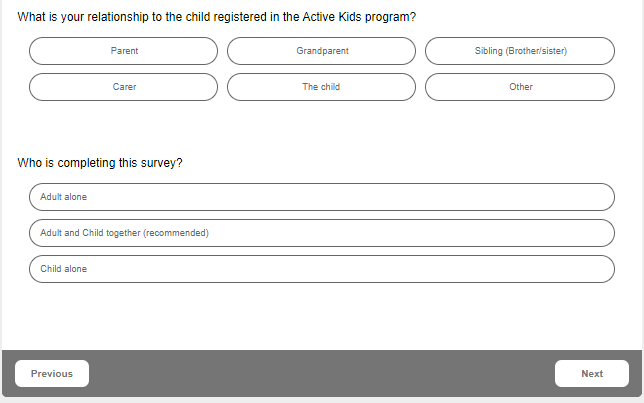 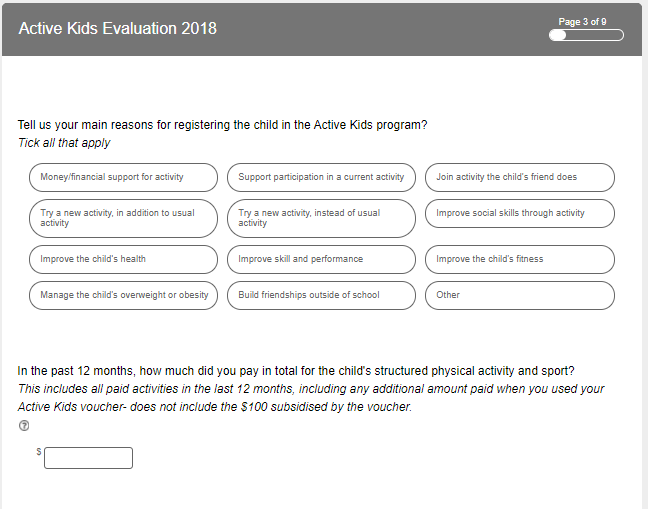 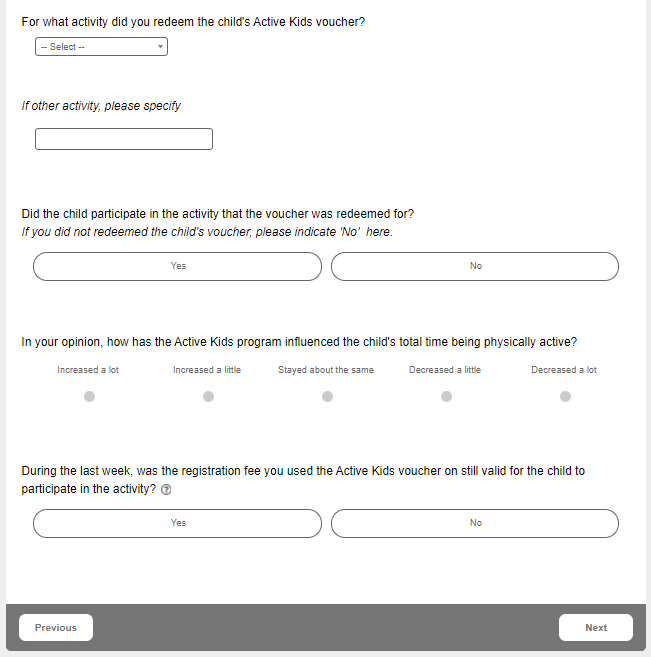 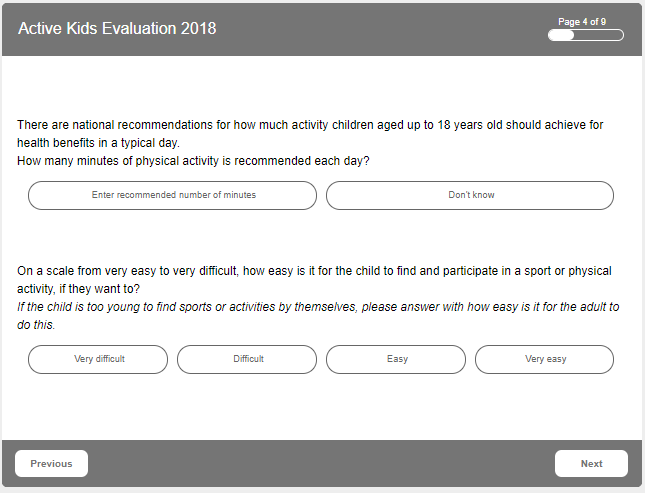 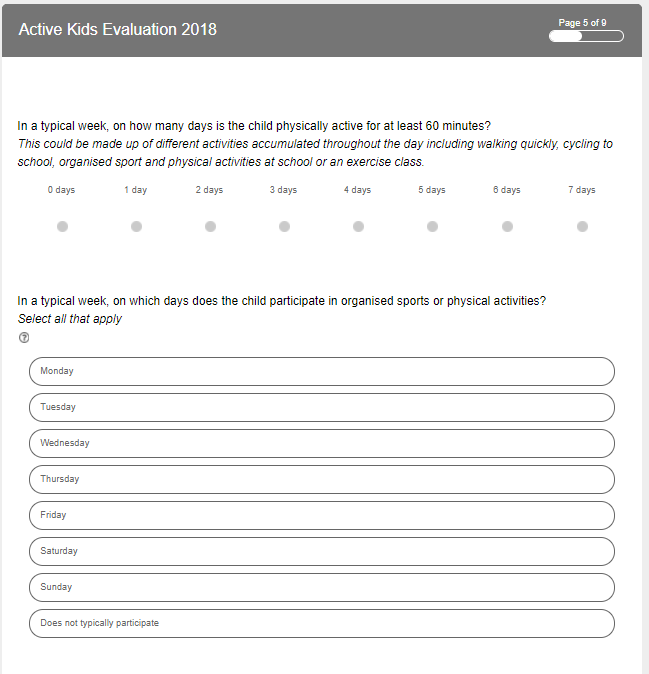 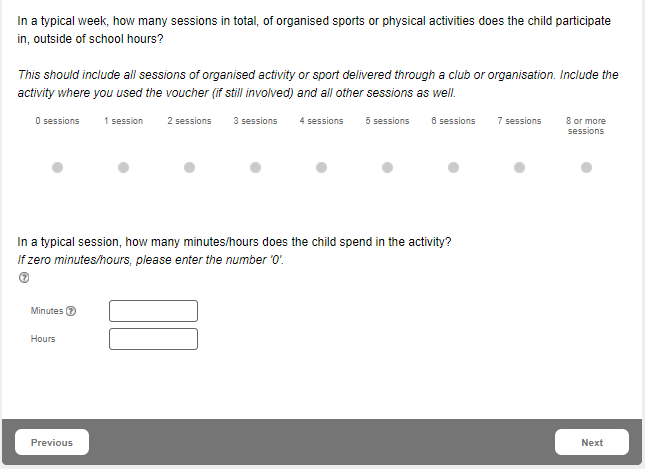 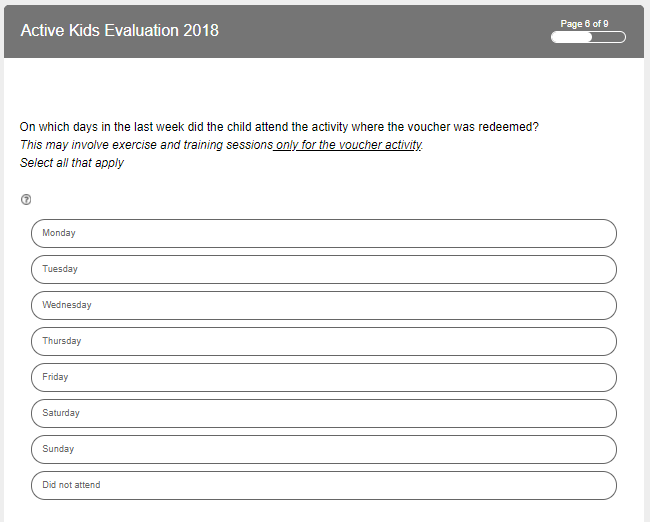 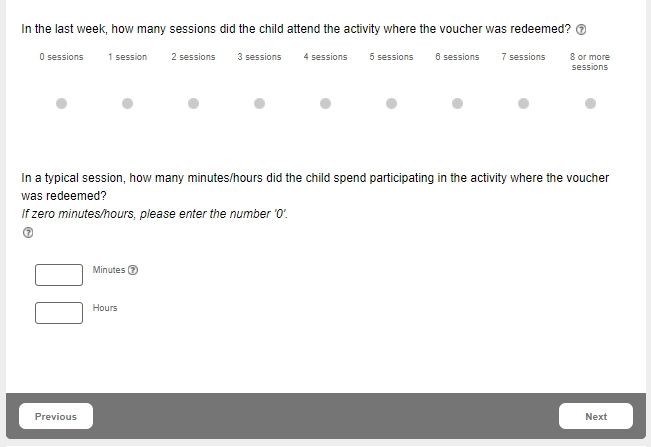 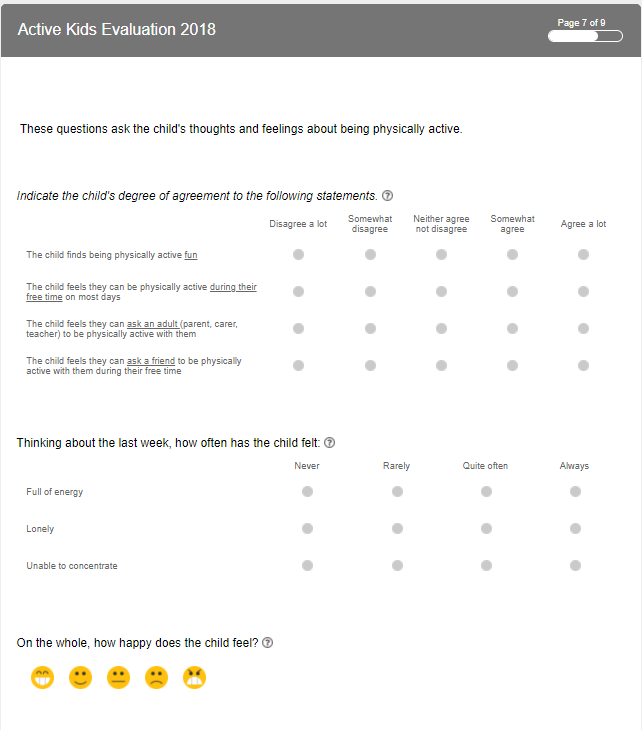 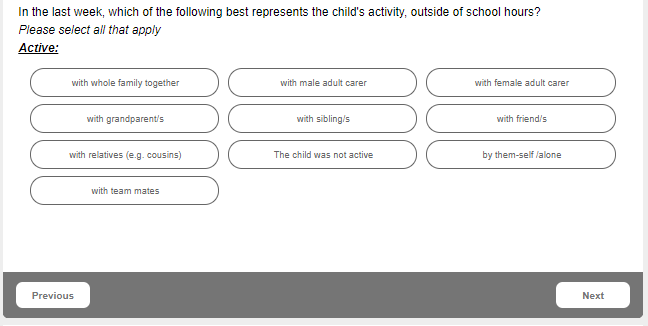 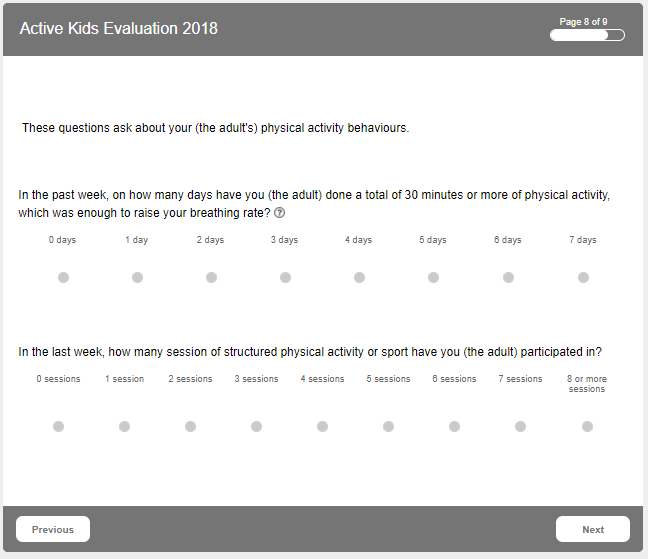 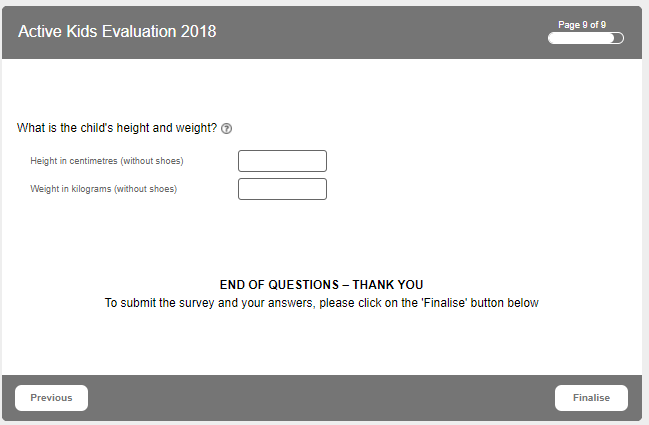 